УКРАЇНАОДЕСЬКА ОБЛАСТЬПОДІЛЬСЬКА РАЙОННА ДЕРЖАВНА АДМІНІСТРАЦІЯ РОЗПОРЯДЖЕННЯ 15.06.2017                          м.Подільськ                          №247/17Про відзначення 26-ї річницінезалежності УкраїниНа виконання Указу Президента України від 15 травня 2017 року №132/2017 «Про відзначення 26-ї річниці незалежності України», з метою гідного відзначення у 2017 році 26-ї річниці незалежності України, утвердження у громадян патріотизму та гордості за свою державу, звитяги Українського народу у боротьбі за волю і незалежність:1.  Утворити організаційний комітет з підготовки та відзначення 26-ї річниці незалежності України та затвердити його склад (додаток 1).2. Затвердити план заходів щодо відзначення 26-ї річниці незалежності України (додаток 2).3. Керівникам структурних підрозділів та апарату районної державної адміністрації  спільно із виконкомами сільських рад району організувати проведення заходів, присвячених 26-й річниці незалежності  України та поінформувати відділ діловодства та роботи зі зверненнями громадян апарату районної державної адміністрації до 25 серпня 2017 року про їх виконання.4. Відділу діловодства та роботи зі зверненнями громадян апарату районної державної адміністрації узагальнити матеріали про проведення заходів присвячених  26-й річниці незалежності України та поінформувати Управління організаційної роботи апарату Одеської обласної державної адміністрації до 31 серпня 2017 року.5. Виконання розпорядження контролюватиму особисто.В.о.голови районної державної адміністрації                                              О.В.Буряченко                                                                         Додаток 1                                                                        до розпорядження в.о.голови                                                                              районної державної адміністрації                                                                        15.06.2017  №  247       /17Складорганізаційного комітету з підготовки та проведення урочистостей з нагоди 26-ї річниці незалежності УкраїниБуряченко Олексій Валентинович – в.о. голови районної державної адміністрації, голова організаційного комітету;Костюк Тетяна Сергіївна – заступник голови районної державної адміністрації;Білоусова Валентина Миколаївна – керівник апарату районної державної адміністрації;Карауш Олександр Валерійович – заступник голови Подільської районної ради, за згодою;Погоріла Ірина Анатоліївна – начальник фінансового управління районної державної адміністрації;Петрікан Алла Олегівна – в.о. начальника відділу економічного розвитку, інфраструктури і торгівлі районної державної адміністрації;Вдовіченко Наталя Іванівна – в.о.начальника відділу агропромислового розвитку, екології та природних ресурсів районної державної адміністрації;Шапран Ольга Михайлівна – начальник відділу культури районної державної адміністрації;Герасименко Віктор Іванович – начальник відділу освіти районної державної адміністрації;Сакара Лариса Пилипівна – головний спеціаліст у справах сім’ї, молоді та спорту районної державної адміністрації;Казимиров Руслан Анатолійович – завідувач сектору комунікацій районної державної адміністрації.Керівник апарату районноїдержавної адміністрації                                                       В.М.Білоусова                                                                         Додаток 2                                                                        до розпорядження в.о.голови                                                                              районної державної адміністрації                                                                        15.06.2017  №  247/17ПЛАН ЗАХОДІВщодо відзначення 26-ї річниці незалежності України1. Організувати та провести:1.1. урочисті заходи за участю керівництва, керівників структурних підрозділів районної державної адміністрації, керівників органів місцевого самоврядування району, громадськими об’єднаннями, громадськістю району;серпень  2017                                         керівництво райдержадміністрації,                                                                керівники структурних підрозділів                                                              райдержадміністрації                                                              сільські голови району1.2. покладання  квітів до пам’ятників і пам’ятних знаків видатним діячам державотворення, учасникам антитерористичної операції в Донецькій і Луганській областях;серпень 2017 року                                керівництво райдержадміністрації1.3. церемонію підняття Державного Прапора України в сільських радах району;23 серпня 2017 року                             виконкоми сільських рад1.4. районні свята «Незалежна моя Батьківщина», «Живи моя держава, Україно», «Україна свята і єдина»20-23 серпня 2017 року                         відділ культури районної державної                                                             адміністрації 1.5. святкові концерти, бесіди, просвітницькі заходи висвітленню подій, пов’язаних з історією українського державотворення;         серпень 2017 року                                  відділ   культури районної державної  адміністрації1.6. фінал кубку з футболу, присвячений відзначенню 26-ї річниці незалежності України;          серпень 2017 року                                головний спеціаліст у справах сім’ї,                                                                      молоді та спорту районної державної                                                                      адміністрації1.7 виставку архівних матеріалів-документів присвячену історії державотвореннячервень   2017 року                                  архівний відділ райдержадміністрації2. Вжити заходи з надання всебічної підтримки сім’ям громадян, що загинули, захищаючи незалежність, суверенітет та територіальну цілісність України2017 рік                                                        виконкоми сільських рад району3. Вжити заходи із забезпечення благоустрою населених пунктів, упорядкування об’єктів культурної спадщини, пам’ятників, пам’ятних знаків, загиблих учасників антитерористичної операції в Донецькій і Луганській областях;        серпень                                                  відділ житлово-комунального                                                                       господарства районної державної                                                                      адміністрації                                                                      виконкоми сільських рад району 4. Забезпечити громадський порядок та безпеку  під час проведення заходів з нагоди 26-ої річниці незалежності України;серпень 2017 року                                      Головний спеціаліст з питань                                                                    взаємодії з правоохоронними                                                                    органами, оборонної роботи,                                                                   запобігання та виявлення                                                                    корупції апарату РДА                                                                     Подільський ВП ГУНП в                                                                    Одеській області     5. Забезпечити широке висвітлення у районних засобах масової інформації та на веб-сайті районної державної адміністрації заходів із відзначення 26-ї річниці незалежності Українисерпень 2017 року                                  сектор комунікацій з                                                                громадськістю                                                                райдержадміністрації   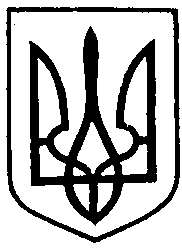 